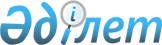 О внесении изменения в приказ Министра внутренних дел Республики Казахстан от 17 апреля 2015 года № 372 "Об утверждении Правил проведения обязательного технического осмотра механических транспортных средств и прицепов к ним, зарегистрированных в органах военной полиции Национальной гвардии Республики Казахстан"Приказ Министра внутренних дел Республики Казахстан от 26 января 2023 года № 44. Зарегистрирован в Министерстве юстиции Республики Казахстан 27 января 2023 года № 31786
      ПРИКАЗЫВАЮ:
      1. Внести в приказ Министра внутренних дел Республики Казахстан от 17 апреля 2015 года № 372 "Об утверждении Правил проведения обязательного технического осмотра механических транспортных средств и прицепов к ним, зарегистрированных в органах военной полиции Национальной гвардии Республики Казахстан" (зарегистрирован в Реестре государственной регистрации нормативных правовых актов за № 11141) следующее изменение:
      в Правилах проведения обязательного технического осмотра механических транспортных средств и прицепов к ним, зарегистрированных в органах военной полиции Национальной гвардии Республики Казахстан, утвержденных указанным приказом:
      пункт 4 изложить в следующей редакции:
      "4. Осмотр проводится ежегодно в соответствии с графиком, утвержденным заместителем Министра внутренних дел Республики Казахстан – Главнокомандующим Национальной гвардией.".
      2. Главному командованию Национальной гвардии Республики Казахстан в установленном законодательством Республики Казахстан порядке обеспечить:
      1) государственную регистрацию настоящего приказа в Министерстве юстиции Республики Казахстан;
      2) размещение настоящего приказа на интернет-ресурсе Министерства внутренних дел Республики Казахстан;
      3) в течение десяти рабочих дней после государственной регистрации настоящего приказа представление в Юридический департамент Министерства внутренних дел Республики Казахстан сведений об исполнении мероприятий, предусмотренных подпунктами 1) и 2) настоящего пункта.
      3. Контроль за исполнением настоящего приказа возложить на заместителя Министра внутренних дел Республики Казахстан - Главнокомандующего Национальной гвардией генерал-майора Ботаканова Е.С.
      4. Настоящий приказ вводится в действие по истечении десяти календарных дней после дня его первого официального опубликования.
					© 2012. РГП на ПХВ «Институт законодательства и правовой информации Республики Казахстан» Министерства юстиции Республики Казахстан
				
      Министр внутренних делРеспублики Казахстан 

М. Ахметжанов
